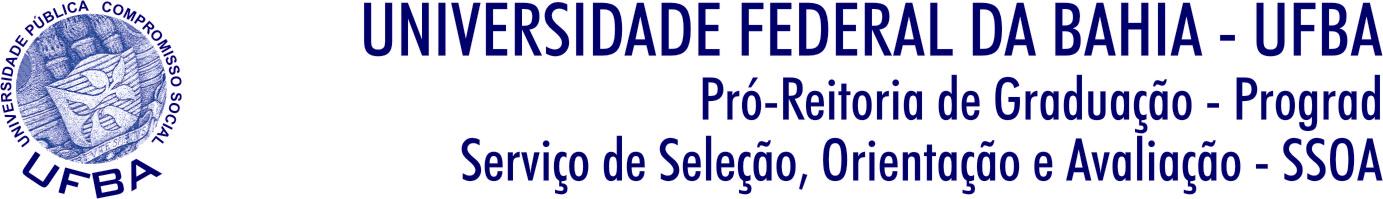 Em atendimento ao Parecer Decisório do CAE - Conselho Acadêmico de Ensino, fica o candidato abaixo convocado a participar da etapa de Heteroidentificação Telepresencial, no período de 14 a 16/09/2020 obrigatória para prosseguimento da demais fases da matricula. A participação do candidato (a) deverá ser realizada em conformidade com as instruções constantes no Edital para heteroidentificação publicado em 07/08/2020 nesta páginaProcesso Seletivo Egressos do BI 2020Procedimento de Heteroidentificação Telepresencial Complementar a Autodeclaração como Pessoa  Negra (Preta ou Parda) Candidatos Pendentes 2020.1CURSOTURNOINSCNOMEENFERMAGEMDiurno794872Carolina Oliveira Molinari Ramos